Association of Florida Colleges
Outstanding Chapter of the Year
Platinum Chapter, Gold Chapter, and Silver Chapter Distinctions.
Period of Award: June 1, 2018 – May 31, 2019ACTIVITIES SUBMITTED FOR JUDGING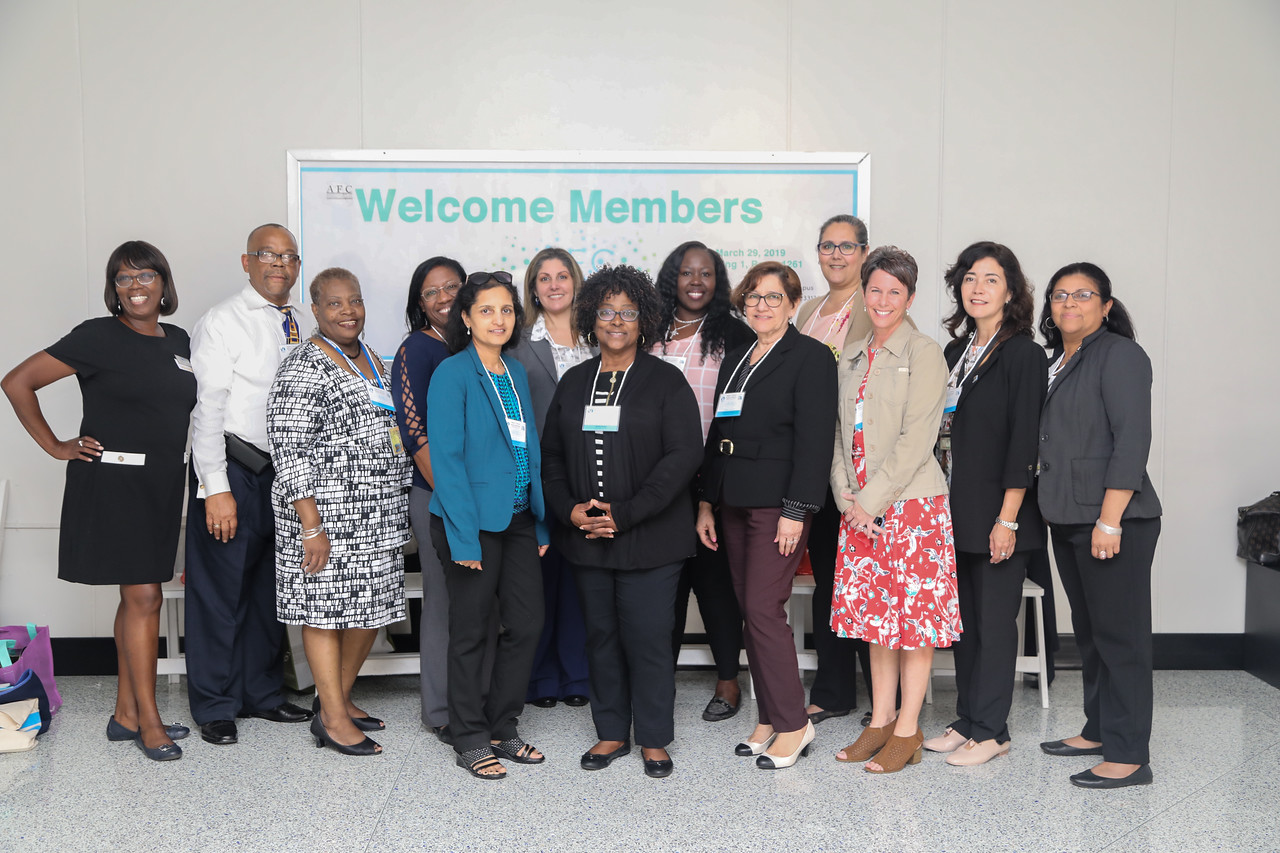 Complete and submit this form with your nomination. Please fill out the form entirely. Attach additional pages as necessary. Nominations must be submitted to the Awards Committee Chair by July 31. See the Standing Committees section of the AFC Leadership Manual for address information.COLLEGE: Miami Dade College   		ADDRESS: 11011 SW 104 St  	CITY: Miami     STATE: FL			ZIP: 33176CHAPTER PRESIDENT: Mark Johnson     	E-MAIL ADDRESS:  mjohnso2@mdc.eduCHAPTER PRESIDENT’S PHONE:  305-237-1649Membership (Unlimited Points)Points will be calculated for new members and member retention NEW MEMBER POINTS – Excluding Trustees/Contributing Chapters will earn points for new members enrolled during the period of June 1 – May 31:       Each new full-time member acquired: 1 (one) point - excludes trustees, contributing,         part-time, adjuncts, and retirees. 21 new members Jan. - June 2019      Each new adjunct or part-time member acquired: .50 (half) point 6 new adjuncts      New retiree (retiree or life retiree): .25 (quarter) point RETENTION BONUS POINTS          
        ExcludingTrustees/Contributing Chapters will earn bonus point for the % of retained members:     90% or more members retained: 5 points      75% - 89% of members retained: 2 points = 83%       74% or less of members retained: 0 points Each year AFC State Office will provide the previous year’s total membership #407See Attachment ATOTAL POINTS AWARDED FOR MEMBERSHIP 		                _____24___ pointsState Leadership (Maximum 30 points) (2 points each)Names of candidates for State, Region, or Commission Office:Names of state officers as of June 1st, 2019-Period of 2018-2019AFC LEGISLATIVE COMMITTEE http://www.myafchome.org/afc-advocacy Victoria Hernandez, Director of Governmental Affairs at Miami Dade College -2019 All terms begin January 1. http://www.myafchome.org/committees#MemberDev Membership Development Committee of Region V 
Wanda Curtiss, Chair MDC; eMail: wcurtiss@mdc.edu; Phone: 305-237-8969Region V Chapters Director Director: Mark Johnson, Miami Dade CollegeEquity, Diversity and Inclusion CommissionChair: Daniella Pierre, MDC; eMail: dpierre@mdc.edu; Phone: 305-237-1503Campus SafetyChair Elect: Yakir Fernandez, MDC: eMail, Yakir yfernan5@mdc.edu Phone: 305-237-2653Retirees CommitteeSecretary: Bertha Cabrera, MDC; eMail: bcabrera@mdc.edu; Phone: 305-237-8468Technology CommissionVice Chair: Eleazar, MDC; eMail: easencio@mdc.edu; Phone: 305-237-6259Trustees CommissionImmediate Past Chair: Marili Cancio, MDC; eMail: marili.cancio@cjelaw.com; Phone: 305-200-8696 (was not considered in past yearbook)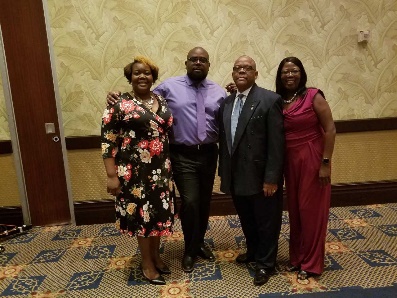 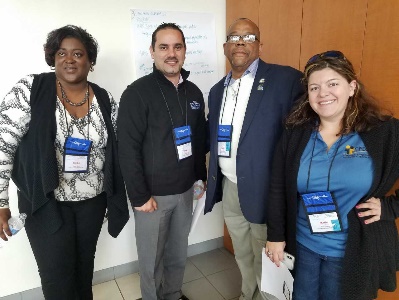 TOTAL POINTS AWARDED FOR STATE LEADERSHIP      16 points                             State, Region, and Commission Participation (Maximum 50 points) Attendance at Safety SymposiumYakir Fernandez, Chair-Elect Safety Commission			1 pointAttendance at Leadership Conference
Mark Johnson, AFC MDC Chapter President and Region V Director	1 point
Wand Curtiss, State Membership Co-Chair				1 point
Yakir Fernandez, Chair-Elect						1 point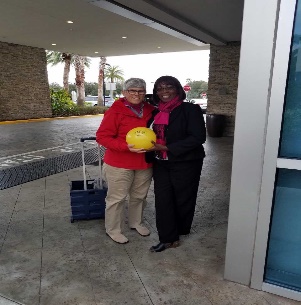 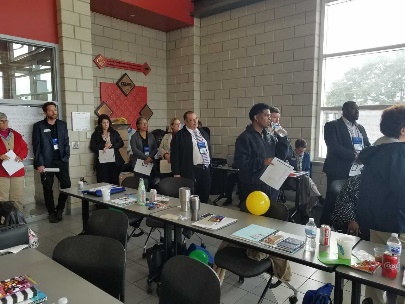 Sandi and Wanda at the Leadership Conference along other members at the conference January/February 2019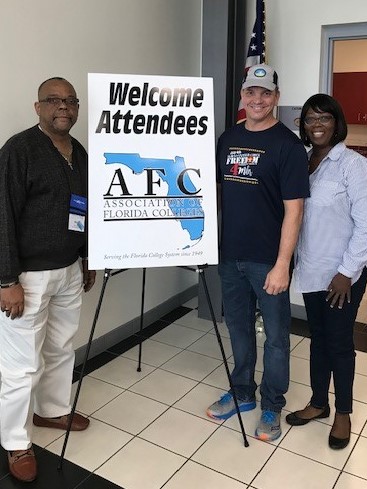 Mark, Ray, and Wanda at the January AFC Board Meeting And Leadership Conference at Seminole State CollegeAttendance at Annual Conference – see Attachment B	  Dr. Julie Alexander, Associate Provost				1 point  Wanda Curtiss, State Membership Co-chair			1 point  Mark Johnson, Region V Director 		 		1 point
  Daniella Pierre, Chair Equity Diversion & Inclusions Comm.	1 point
  Dr. Lenore Rodicio, Vice President and College Provost	1 point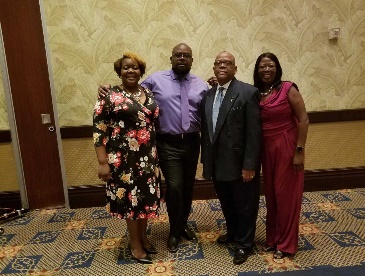 AFC Officers at the Annual Conference in Orlando, FLNovember 2018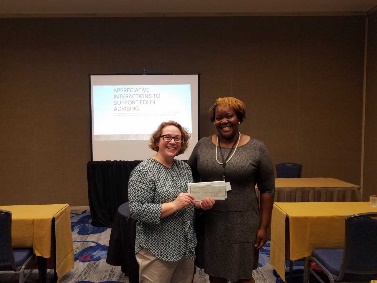 Annual Conference in Orlando, FLNovember 2018Equity Award Winner Daniella Pierre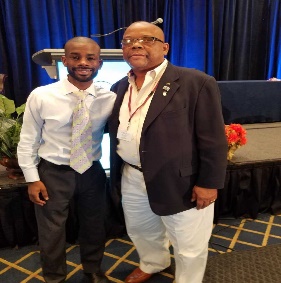 Mark Johnson and the Guest Speaker at the Annual ConferenceOrlando, FL 2018 
     c.    Submittal of Chapter Activity Reports to Region Director – (see  Attachment C)
     d.   Attendance at Region V Conference – see Attachment D
           	 	Mark Johnson	
          			Carol Wynter
            		Denise Mera
           		 	Liliana Ramirez
            		Theresa Jones 				5     points
      e.   Attendance at Chapter Presidents’ Meetings –    (see Attachment E)		3 points
      f.    Attendance Commission Conference – Student Services Commission   ConferenceDaniella Pierre, Equity Commission			1 point
Mark Johnson, Student Services Commission	1 point (see Attachment F)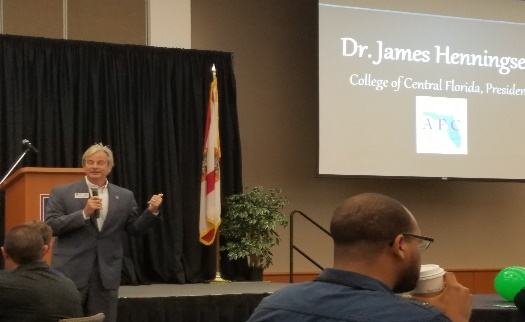 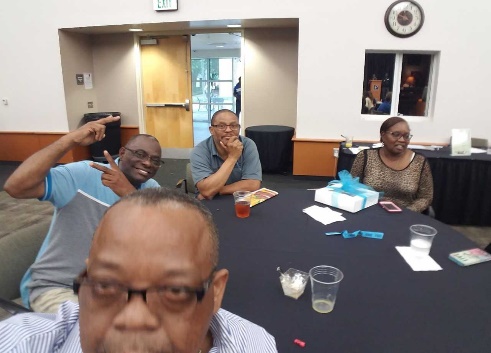 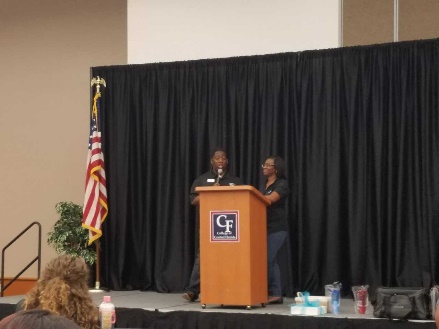 g.    Attendance at AFC’s 2019 Conference on College Teaching and          Learning Conference
			Miriam Abety					1 point
			Nyaesia Campbell				1 point
			Annette Zayes				1 point	           See Attachment H							      h.   Attendance at Membership Conference/Workshop – see attachment D
			Wanda Curtiss, State Membership Co-chair 2018	1 point
			See Attachment G	
	      i.   Attendance at Board of Directors – see Attachment I
                                  January Meeting - Mark Johnson and Wanda Curtiss	  2 points
                                  May Meeting – Mark Johnson and Daniella Pierre 	  2 points

	TOTAL POINTS AWARDED FOR STATE, REGION & COMMISSION PARTICIPATION 		                                                         27   pointsCommission Exemplary Practices (Max. 90 points)(See Attachment J) AFC EXCELLENCE AWARD/ 2019 Aspen Prize Finalists-MDC018-2019 MDC Kendall Campus Learning Resources team for winning the AFC LR Commission’s Exemplary Practice Award in the Learning Support Services category for their collaboration with the English department.Presenters: Learning Resources- Making Connections presented by Nora Morales, Leslie Alfonso, and Charles Meehan of Miami-Dade (Kendall)
Presentation from the LRC Virtual Conference found here: https://irsc.libguides.com/virtualconference/Connections Learning Resource Commission Exemplary Practice
TOTAL POINTS AWARDED FOR COMMISSION EXEMPLARY PRACTICES 							           30     pointsChapter Political Activities (Maximum 20 points)See Attachment K Name of Activity: Miami Dade College-wide AFC Legislative Committee - MDC Chapter PresidentName of Activity: Miami Dade College Legislative Trip to Tallahassee, FL to meet State Representatives and Senators.Name of Activity: AFC and the NAACP Voter Drive and Town Hall Meeting Name of Activity: 9/11 Honoring Freedom a Tribute to men and women who have served our Country college-wide September 2019.Name of Activity: The Support Staff Council and the AFC Chapter at the Inter-American Campus together hosted a Lunch and Discussion for the Vote Together Challenge #VoteTogether Challenge - November 1, 2018Chapter Political Activities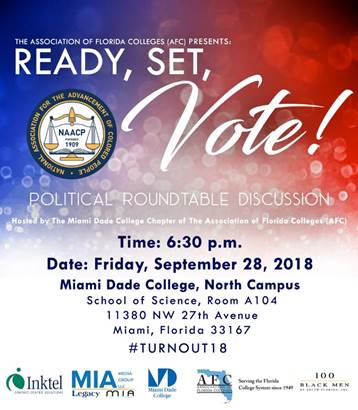 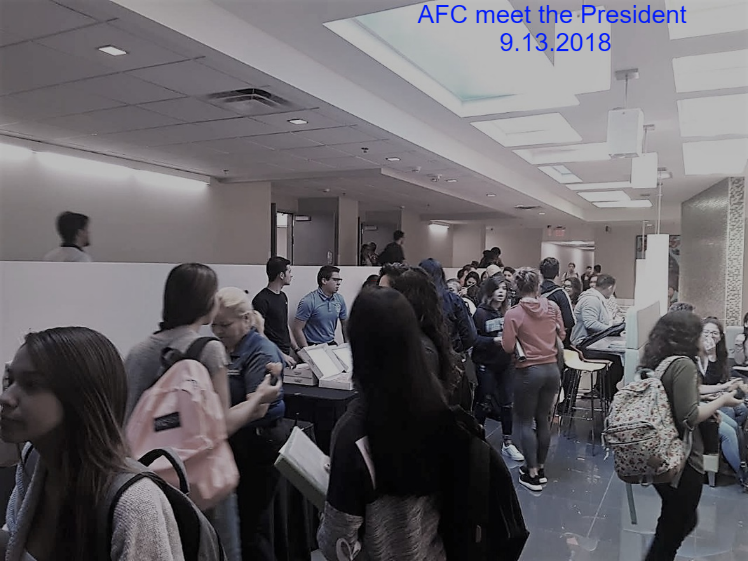 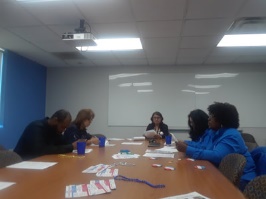 Support Staff Meets for Voter Registration Drive 
September 2018Name of Activity: LEGISLATIVE UPDATE by Ms. Victoria Hernandez on March 29, 2019. See Region V Spring Conference Program	Name of Activity: Daniella Pierre on Twitter on the ongoing Housing Crisis (social-political issue) posted on The Miami Times where Daniella Pierre is a contributor.MDC AFC Members advocating for fair housing/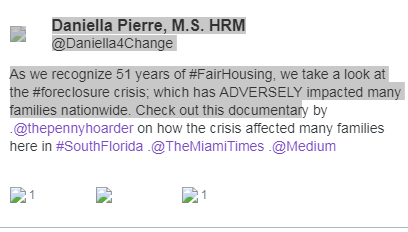 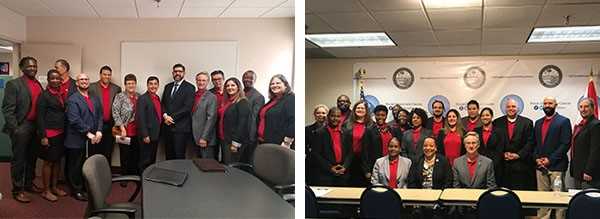 AFC Members on the Legislative Committee Visit Tallahassee, FL with Elected Officials
February 2019TOTAL POINTS AWARDED FOR CHAPTER POLITICAL ACTIVITIES         35    pointsPROFESSIONAL DEVELOPMENT ACTIVITIES BY CHAPTER (max 20pts) (5 points each )Below we are listing the following PDA by Commission, Presenter, and workshop. These PDA were held at the Region V Conference hosted by MDC at Wolfson Campus on March 28-29, 2019.Name of Activity: Career and Professional Employees-Gregory Williams-Servant   LeadershipName of Activity: Dade County Library-Dillon/Leyva/Hernandez/Torralbas-Play On! Bringing Gaming into the ClassroomName of Activity: Ms. Marjorie McGee-AFC Development for LeadersName of Activity: Technology-Michael Pelitera/Paul Lefavi-Using Video and Screen Capturing Tools Name of Activity: Equity Diversity & Inclusion-Daniella Pierre-What Time Is It?Name of Activity: Facilities-John Barbieri/Govindah Ramnarian-Connecting the Dots between College Facilities & Student SuccessName of Activity: Mets & Talk – The Impact of Technology on Education & BusinessSee Attachment L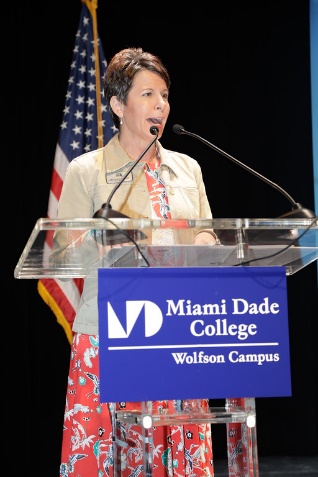 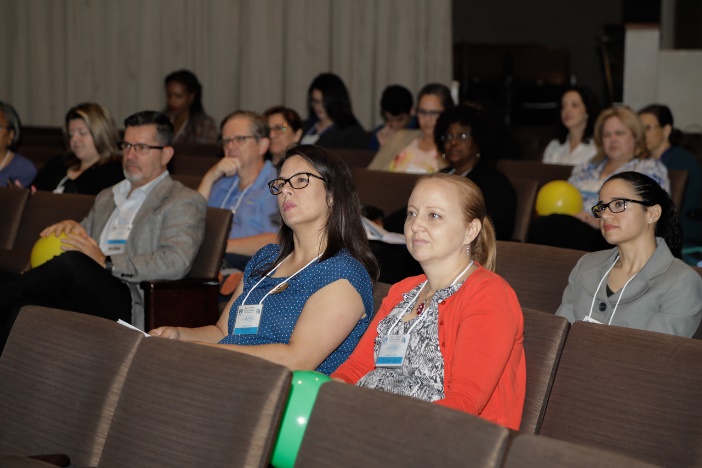 TOTAL POINTS AWARDED FOR PROFESSIONAL DEVELOPMENT                                                  _20_____ points7.  MEMBERSHIP DEVELOPMENT ACTIVITIES BY CHAPTER (max 20pts) (5 points) See Attachment MName of Activity: 2019 AFC Induction Ceremony & Membership Development on January 2019.Name of Activity: Membership-Ms. Wanda Curtiss-The Membership Connection presented at the MDC Region V Conference on March 29, 2019.AFC MDC West Membership Online Campaign and Digital DisplayMiami Dade College West Campus has an Ongoing recruiting campaign of new adjuncts in Academic Affairs by placing an invitation letter and a membership application in each mailbox for their consideration.Digital displays of AFC Membership screen flyer on Campus TVs.Name of Activity: AFC luncheon with Dr. Rodicio Jul19.2018 @ Wolfson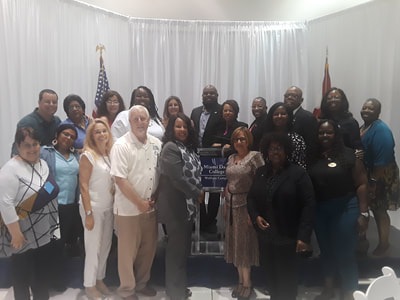 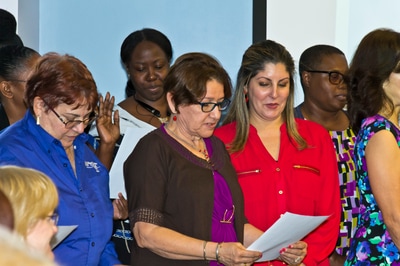      AFC Appreciation Luncheon		                         AFC Officers Induction Cermony
                  July 2018					             February 2019Name of Activity: AFC Halloween Tarot Reading & AFC Membership Recruiting EventTitle: Academic Ghostly Tarot Reading Coordinated by:  Bertha Cabrera, AFC VP WestSession #7 – Room # 2121Date: October 31, 2018Hours: 6 pm & 8 pm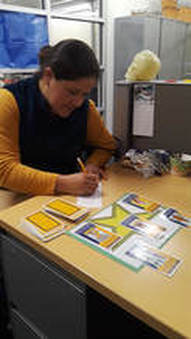 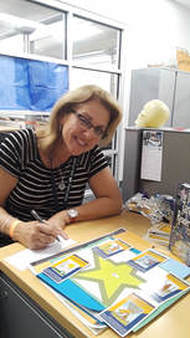         Tarot Reading				Tarot ReadingTOTAL POINTS AWARDED FOR MEMBERSHIP DEVELOPMENT ACTIVITIES                                                                    _20_ points8.  COMMUNITY SERVICE ACTIVITIES BY CHAPTER (max 26pts)													  a.	Name of Activity: 2018 End Homelessness Campaign ongoing.Partnership with the Homelessness and AFC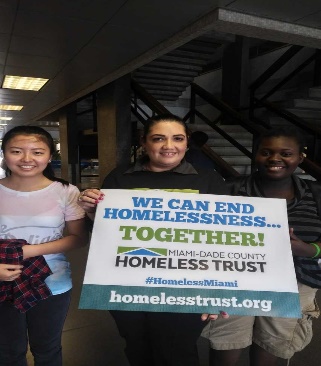 b.	Name of Activity: Care Closet donation MDC West ongoing collaboration 
  		Student Life c.	Name of Activity: Kilpatrick’s Kloset and Food Pantry :                                 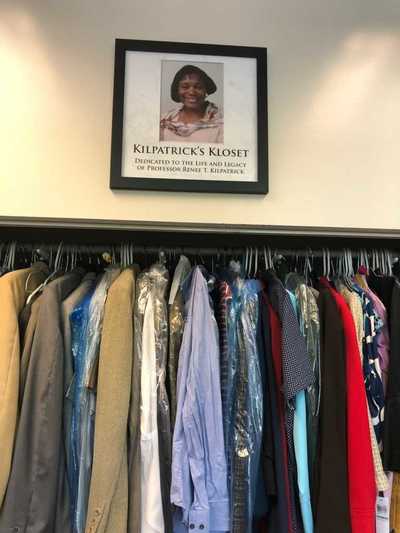 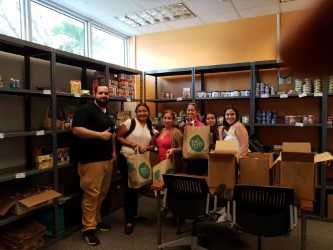 Community Service Project.        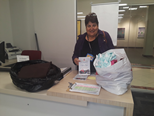 Food Pantry Donations at West Campus July 18, 2018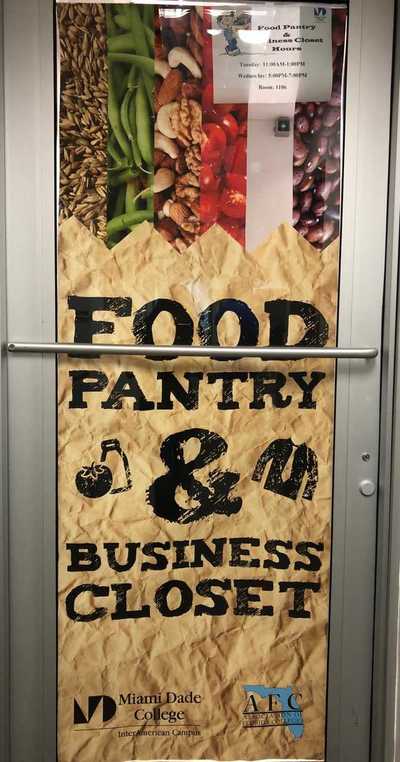 Food Pantry at Eduardo J. Padron’ Campus      Name of Activity: Stop the Violence April 2019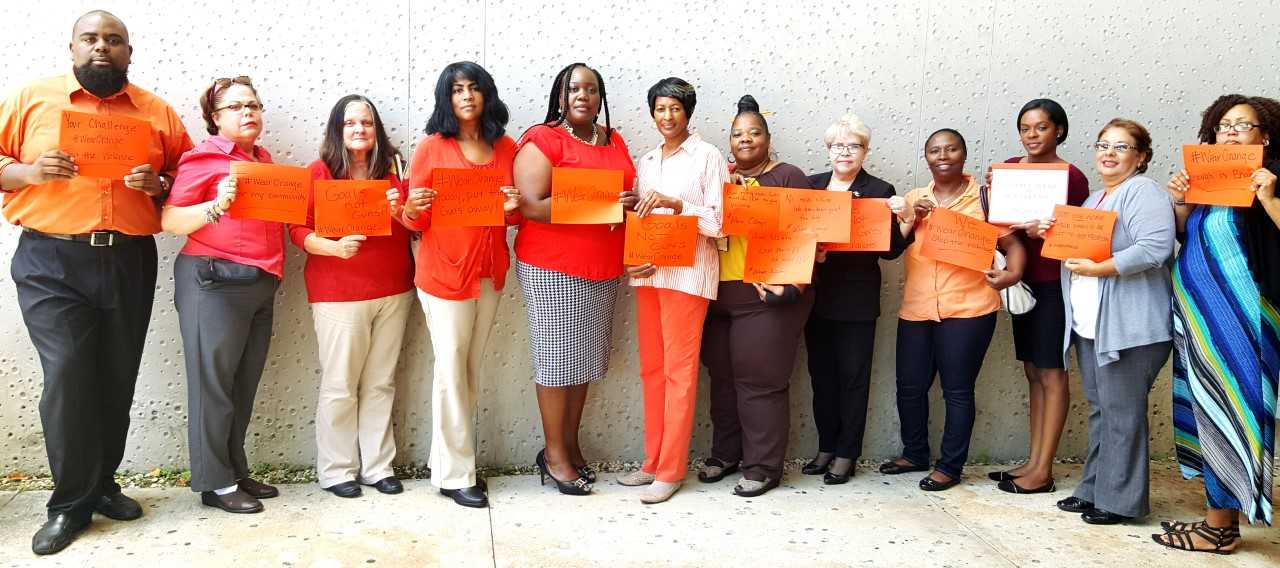 AFC Members Supporting the Stop the Violence at North CampusName of Activity: AFC supporting the United Way college-wide ongoing every year.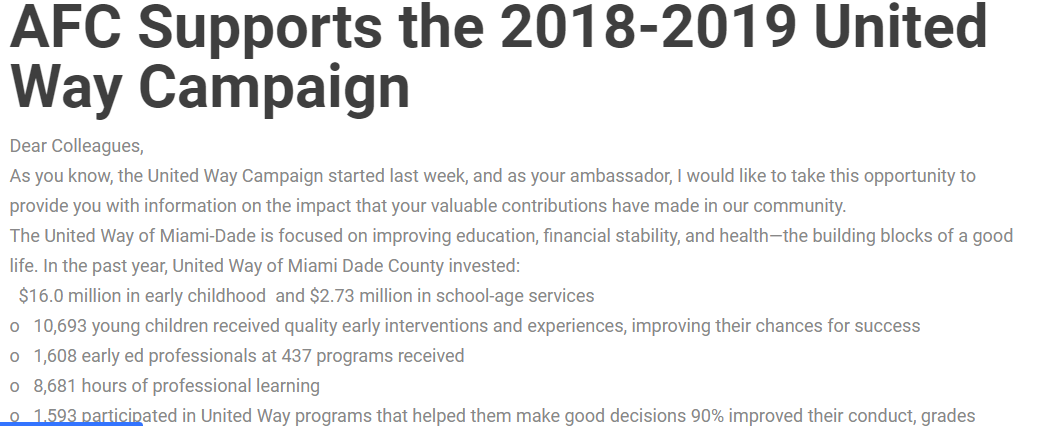 Name of Activity: The 2019 Region V Conference Community Service Project will benefit the students at Stellar Leadership Academy on March 28-29, 2019.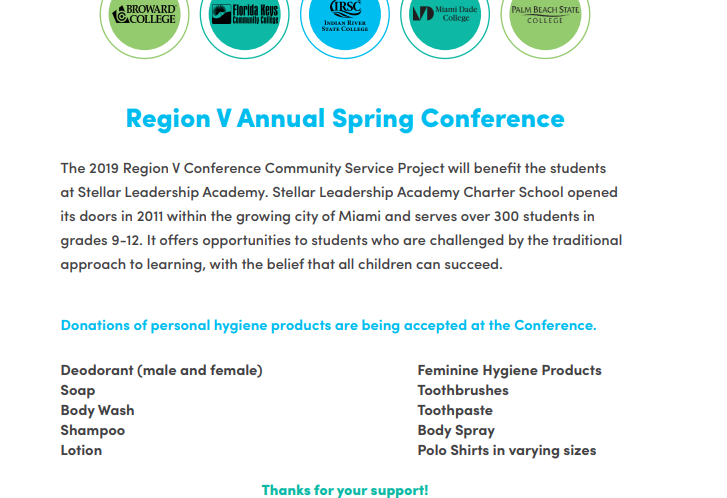 Name of Activity: the AFC West is accepting campus-wide donations for the  "Give Kids the World Village" in addition to promoting the Hurricane Michael's relief link: https://www.myafchome.org/afc-member-hurricane-relief TOTAL POINTS AWARDED FOR COMMUNITY SERVICE ACTIVITIES                                                      ____28_ points9.  SOCIAL ACTIVITIES BY CHAPTER (max 20pts)									 			 		                      Name of Activity: Ongoing every fourth Friday of every other Month at 5pm – You are all invited! RSVP bcabrera@mdc.edu Cell. 305-794-6930 Office: 305-237-8468Name of Activity: AFC Annual Holiday Party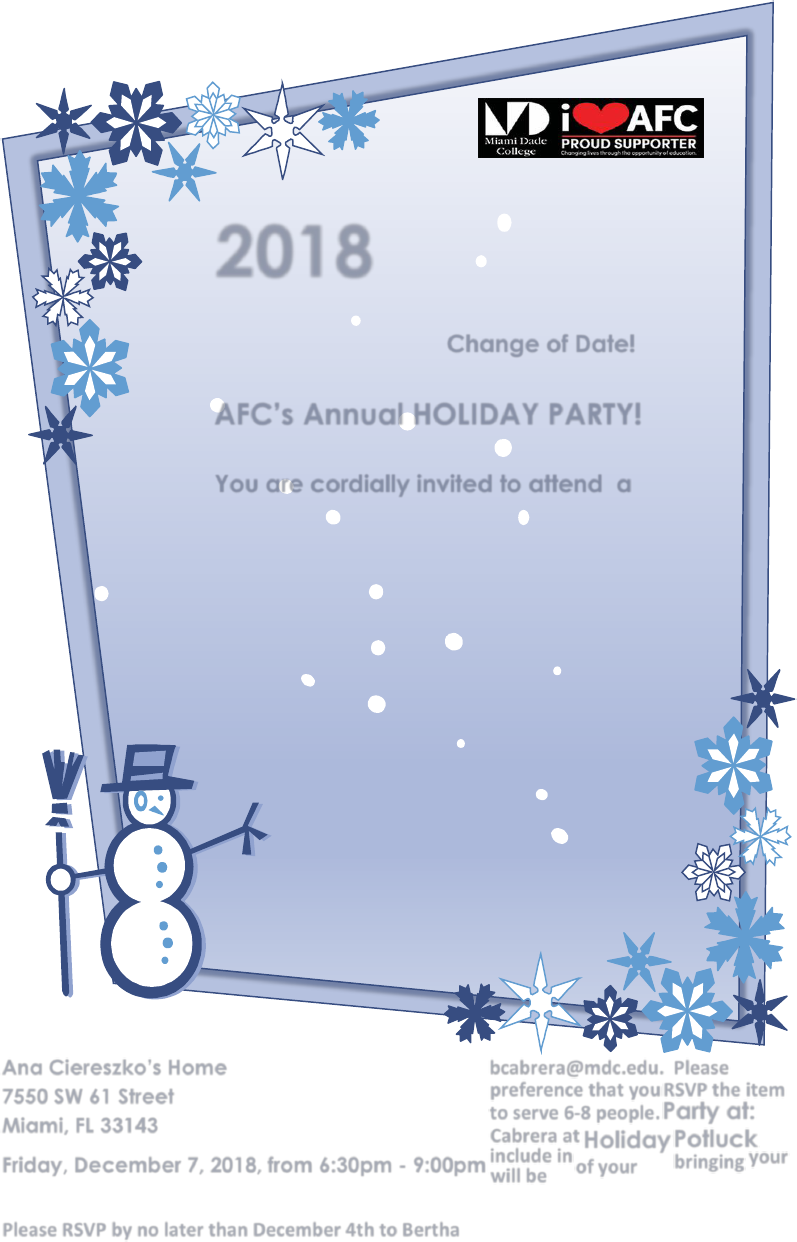 Name of Activity: Region V Social gathering network on March 28, 2019 at 6:30 pm - 9:30 pm Largo Bar & Grill Seafood Restaurant - Bayside Miami, FLName of Activity: Tour to San Agustin co-sponsored with Rhyna Moldes, CEO Cultural and Community Association on December 8-9, 2018.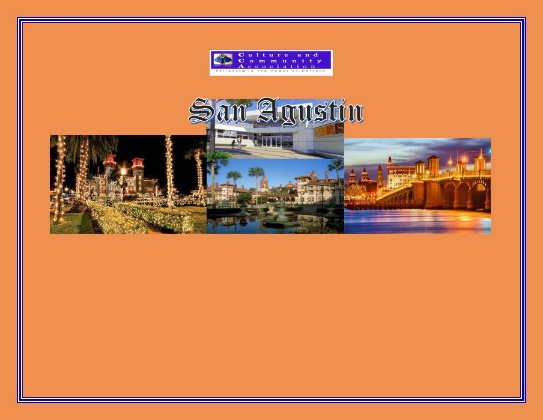 Name of Activity: Hard ROCK Association night co-sponsored with Miami Dade Dolphins on August 2, 2018.Name of Activity: Welcome Back Meeting and Ice Cream Social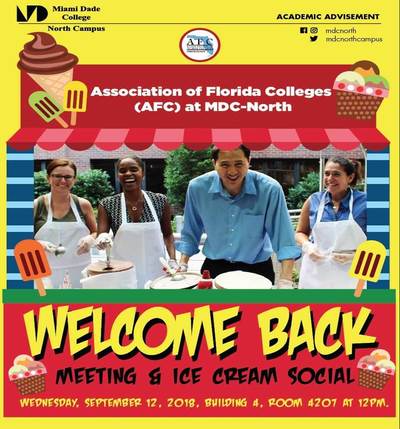 Welcome Back and Ice Cream Social at North Campus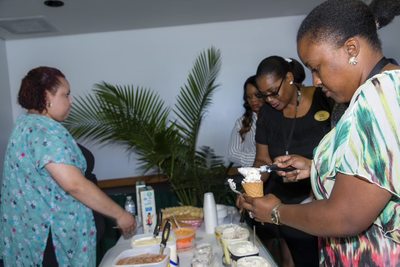 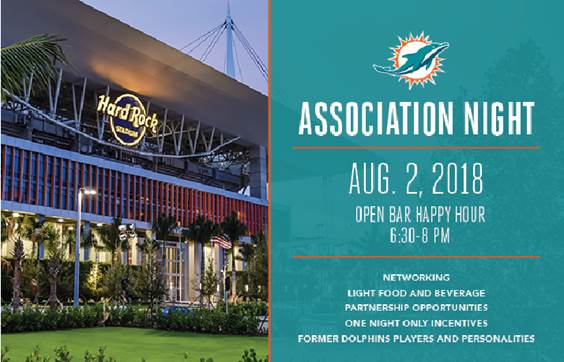 TOTAL POINTS AWARDED FOR SOCIAL ACTIVITIES                                                                                                                                                           20_ points10. FUNDRAISING ACTIVITIES BY CHAPTER (Maximum 5            										 points)       						      	Name of Activity:  Region V Fundraising	Several MDC AFC members were successful in raising $1,250.00 to donate to 		to Region V 2019 Spring Conference.  See Region V – Vendor’s List   TOTAL POINTS AWARDED FOR FUNDRAISING ACTIVITIES 										 5     points                                                                       11. SCHOLARSHIP PROGRAM PROVIDED BY AFC    
       CHAPTER (Maximum 5 points)    Established Scholarship Program @ IAC & WEST 	https://afcmdc.weebly.com/about-us.html 	TOTAL POINTS AWARDED FOR SCHOLARSHIP ACTIVITIES    								 ___5___ points                                                                       12. Social Media (max 30 points)Weebly: http://afcmdc.weebly.com 							         Webpage: http://www.mdc.edu/afc/  SharePoint: https://sharepoint.mdc.edu/north/committees/facc/SitePages/Home.aspx Private New Sandbox on BB: https://mdc.blackboard.com/ Twitter #Region V and #mdcAFC#VoteTogether ChallengeTOTAL POINTS AWARDED FOR SOCIAL MEDIA ACTIVITIES 								__30____ points                                                                      13.  CERTIFIED COLLEGE PROFESSIONAL (CCP)
       PROGRAM (unlimited points)					  Name of CCP Candidate to Graduate: Adolfo Mendez, MDC West AdjunctGraduate date:Sessions Attended:   TOTAL POINTS AWARDED FOR CCP ACTIVITIES _2___ points                                                                       14.  PUBLICIZING CHAPTER ACTIVITIES (max 10 points)1)-Article title and dates – Testimonial of Danielle Pierre, MDC on AFC Brochure file:///C:/Users/Administrator.CUSTSVCMETRICS.000/Documents/AFC/2019/AFC_Brochure_2019.pdf 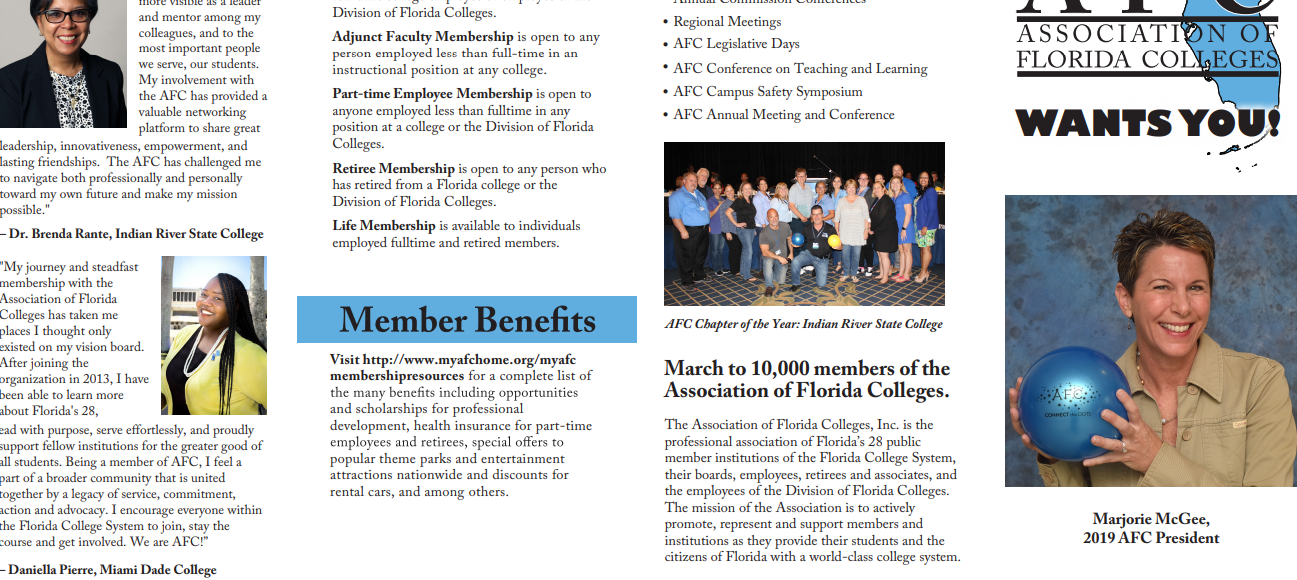 TOTAL POINTS AWARDED FOR PUBLICIZING CHAPTER ACTIVITIES 						         _10_____ points                                                                       15.  CHAPTER ORGANIZATION (Maximum 20 points)           (see Attachment O)                                                                                                                                                                                           Chapter By-laws: Reviewed June 6, 2019Minutes from Chapter Officer Meetings: September 26, 2018Minutes from Chapter member meetings:  December 5, 2018Strategic Plan: AFC Operation PlanTOTAL POINTS AWARDED FOR CHAPTER ORGANIZATION 										 20   points                                                                       16.  COLLEGE RETIRED MEMBERS ACTIVITIES (Maximum 15          points)  	a. College Retired Members Contact List (provided by Tallahassee)  b. Publicizing of Chapter Activities to College Retirees: see AFC Circle, Webpagehttps://afcmdc.weebly.com/about-us.html                                                                       http://www.myafchome.org/index.php?option=com_content&view=article&id=252:myafcretirees&catid=21:commissions&Itemid=250 https://afcmdc.weebly.com/retirees-committee--circle.html Attending Retirees Committee Meetings: February 1, 2019, March 1, 2019 & April 18, 2019.AFC Retiree honored with the Change Maker AwardAFC Retiree presented at the Region V Spring Conference March 28, 2019AFF Retiree publicized at the AFC Retirees Committee in the conference program(see Attachment P) 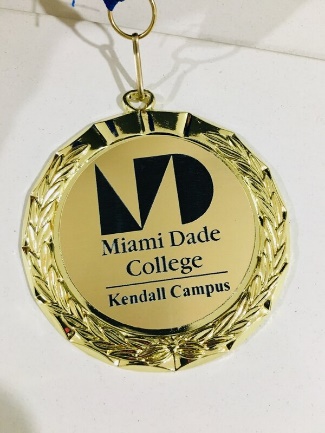 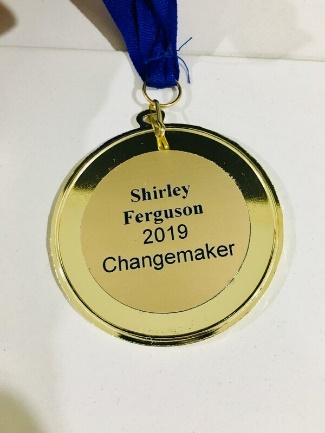 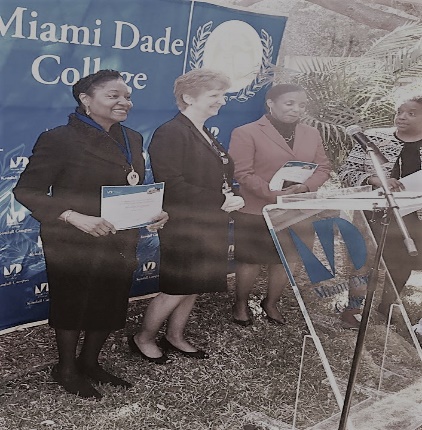 Retiree Shirley Ferguson honored as a “Change Maker” at the Martin Luther King Day Celebration at the Kendall Campus in January 2019TOTAL POINTS AWARDED FOR RETIRED MEMBERS  15 pointsAPPENDIXAttachments A thru PRegion V Spring Conference Pictures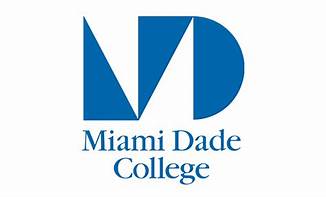 Miami Dade College, Wolfson Campus
300 N. E. 2 Avenue
Miami. FL 33132Miami Dade College
District Board of TrusteesBernie Navarro, Chair
Jose K. Fuentes, Vice Chair
Dr. Anay Abraham
Michael Bileca
Marcell Felipe
Benjamín León III
Carlos Migoya
Nicole Washington


Dr. Eduardo J. Padrón, President, Miami Dade CollegeMiami Dade College is an equal access/equal opportunity institution and does not discriminate
on the basis of sex, race, color, marital status, age, religion, national origin, disability veteran’s, status, sexual orientation or genetic information.  Contact the Office of Director, Equal Opportunity Programs/ADA Coordinator, at 305-237-2577 for assistance.